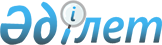 О внесении дополнений в решение Кордайского районного маслихата от 25 декабря 2020 года № 80-5 "Об утверждении Правил оказания социальной помощи, установления размеров и определения перечня отдельных категорий нуждающихся граждан по Кордайскому району"
					
			Утративший силу
			
			
		
					Решение Кордайского районного маслихата Жамбылской области от 10 марта 2021 года № 3-4. Зарегистрировано Департаментом юстиции Жамбылской области 19 марта 2021 года № 4914. Утратило силу решением Кордайского районного маслихата Жамбылской области от 20 октября 2023 года № 10-3
      Сноска. Утратило силу решением Кордайского районного маслихата Жамбылской области от 20.10.2023 № 10-3 (вводится в действие по истечении десяти календарных дней после дня его первого официального опубликования).
      В соответствии с Законами Республики Казахстан от 23 января 2001 года "О местном государственном управлении и самоуправлении в Республике Казахстан", от 6 мая 2020 года "О ветеранах" и постановлением Правительства Республики Казахстан от 21 мая 2013 года №504 "Об утверждении Типовых правил оказания социальной помощи, установления размеров и определения перечня отдельных категорий нуждающихся граждан" Кордайский районный маслихат РЕШИЛ:
      1. Внести в решение Кордайского районного маслихата от 25 декабря 2020 года № 80-5 "Об утверждении Правил оказания социальной помощи, установления размеров и определения перечня отдельных категорий нуждающихся граждан по Кордайскому району" (зарегистрировано в Реестре государственной регистрации нормативных правовых актов за №4872, опубликовано 30 декабря 2020 года в Эталонном контрольном банке нормативных правовых актов Республики Казахстан в электронном виде) следующие дополнения:
      в Правилах оказания социальной помощи, установления размеров и определения перечня отдельных категорий нуждающихся граждан по Кордайскому району, утвержденных данным решением:
      подпункт 1) пункта 8 изложить в следующей редакции:
      "к 15 февраля – ко дню вывода советских войск из Афганистана и из других государств, в которых велись боевые действия"; 
      подпункт 1) пункта 8 дополнить абзацами 1-4), 1-5), 1-6):
      "1-4) военнослужащим Республики Казахстан, выполнявшим задачи согласно межгосударственным договорам и соглашениям по усилению охраны границы Содружества Независимых Государств на таджикско-афганском участке, один раз в год в едином размере, по согласованию с местным исполнительным органом области;
      1-5) военнослужащим Республики Казахстан, принимавшим участие в качестве миротворцев в международной миротворческой операции в Ираке, один раз в год в едином размере, по согласованию с местным исполнительным органом области;
      1-6) военнослужащим, а также лицам начальствующего и рядового состава органов внутренних дел и государственной безопасности бывшего Союза Советских Социалистических Республик, принимавшим участие в урегулировании межэтнического конфликта в Нагорном Карабахе, один раз в год в едином размере, по согласованию с местным исполнительным органом области".
      2. Контроль за исполнением данного решения возложить на постоянную комиссию районного маслихата по вопросам экономики, финансов, бюджета, развития местного самоуправления, индустриально-инновационного развития, развития региона, транспорта и связи, малого и среднего бизнеса и на руководителя коммунального государственного учреждения "Отдел занятости и социальных программ акимата Кордайского района Жамбылской области" А.Заурбаеву (по согласованию).
      3. Настоящее решение вступает в силу со дня государственной регистрации в органах юстиции и вводится в действие после дня его первого официального опубликования.
					© 2012. РГП на ПХВ «Институт законодательства и правовой информации Республики Казахстан» Министерства юстиции Республики Казахстан
				
      Председатель сессии 

      районного маслихата 

Т. Апаева

      И.о. секретаря маслихата 

      районного маслихата 

Д. Сүгірбай
